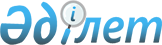 Шахтинск қалалық мәслихатының 2017 жылғы 26 желтоқсандағы XIХ сессиясының № 1460/19 "2018-2020 жылдарға арналған қалалық бюджет туралы" шешіміне өзгерістер енгізу туралы
					
			Мерзімі біткен
			
			
		
					Қарағанды облысы Шахтинск қалалық мәслихатының 2018 жылғы 19 қарашадағы № 1564/26 шешімі. Қарағанды облысының Әділет департаментінде 2018 жылғы 30 қарашада № 5019 болып тіркелді. Мерзімі өткендіктен қолданыс тоқтатылды
      Қазақстан Республикасының 2008 жылғы 4 желтоқсандағы Бюджет кодексіне, Қазақстан Республикасының 2001 жылғы 23 қаңтардағы "Қазақстан Республикасындағы жергілікті мемлекеттік басқару және өзін-өзі басқару туралы" Заңына сәйкес, қалалық мәслихат ШЕШІМ ЕТТІ:
      1. Шахтинск қалалық мәслихатының 2017 жылғы 26 желтоқсандағы XIХ сессиясының № 1460/19 "2018-2020 жылдарға арналған қалалық бюджет туралы" (нормативтік құқықтық актілерді мемлекеттік тіркеу Тізілімінде № 4531 тіркелген, Қазақстан Республикасы нормативтік құқықтық актілерінің эталондық бақылау банкінде электрондық түрде 2018 жылғы 16 қаңтарда, 2018 жылғы 8 маусымдағы № 23 "Шахтинский вестник" газетінде жарияланған) шешіміне  келесі өзгерістер енгізілсін:
      1) 1 тармақ жаңа редакцияда баяндалсын: 
      "1. 2018-2020 жылдарға арналған қалалық бюджет тиісінше 1, 2 және 3 қосымшаларға сәйкес, оның ішінде 2018 жылға келесі көлемдерде бекітілсін:
      1) кірістер – 7 312 035 мың теңге, оның ішінде:
      салықтық түсімдер бойынша – 1 248 671 мың теңге;
      салықтық емес түсімдер бойынша – 21 293 мың теңге;
      негізгі капиталды сатудан түсетін түсімдер бойынша – 87 177 мың теңге;
      трансферттердің түсімдері бойынша - 5 954 894 мың теңге;
      2) шығындар - 7 410 999 мың теңге;
      3) таза бюджеттік кредиттеу - минус 30 000 мың теңге:
      бюджеттік кредиттер – 0 мың теңге;
      бюджеттік кредиттерді өтеу – 30 000 мың теңге;
      4) қаржылық активтермен операциялар бойынша сальдо – 44 000 мың теңге:
      қаржы активтерін сатып алу – 44 000 мың теңге;
      мемлекеттің қаржы активтерін сатудан түсетін түсімдер – 0 мың теңге;
      5) бюджеттің дефициті (профициті ) – минус 112 964 мың теңге;
      6) бюджет дефицитін (профицитін пайдалану) қаржыландыру – 112 964 мың теңге: 
      қарыздар түсімдері – 0 мың теңге;
      қарыздарды өтеу – 30 000 мың теңге;
      бюджет қаражаттарының пайдаланылған қалдықтары – 142 964 мың теңге;
      2) көрсетілген шешімге 1 қосымшасы осы шешімге қосымшаға  сәйкес жаңа редакцияда мазмұндалсын.
      2. Осы шешім 2018 жылдың 1 қаңтарынан бастап қолданысқа енеді. 2018 жылға арналған қалалық бюджет 
					© 2012. Қазақстан Республикасы Әділет министрлігінің «Қазақстан Республикасының Заңнама және құқықтық ақпарат институты» ШЖҚ РМК
				
      Сессия төрағасы 

А. Меллятов

      Мәслихат хатшысы 

Ж. Мамерханова
Шахтинск қалалық мәслихатының2018 жылғы 19 қарашадағы XХVI сессиясының№ 1564/26 шешіміне1 қосымшаШахтинск қалалық мәслихаттың2017 жылғы 26 желтоқсандағы XIХ сессиясының № 1460/19 шешіміне1 қосымша
Санаты
Санаты
Санаты
Санаты
Сомасы (мың теңге)
Сыныбы
Сыныбы
Сыныбы
Сомасы (мың теңге)
Iшкi сыныбы
Iшкi сыныбы
Сомасы (мың теңге)
Атауы
Сомасы (мың теңге)
1
2
3
4
5
I. КІРІСТЕР
7312035
1
Салықтық түсімдер
1248671
01
Табыс салығы
290452
2
Жеке табыс салығы
290452
03
Әлеуметтiк салық
182054
1
Әлеуметтік салық
182054
04
Меншiкке салынатын салықтар
663436
1
Мүлiкке салынатын салықтар
92267
3
Жер салығы
454696
4
Көлiк құралдарына салынатын салық
116413
5
Бірыңғай жер салығы
60
05
Тауарларға, жұмыстарға және қызметтерге салынатын iшкi салықтар
97975
2
Акциздер
3240
3
Табиғи және басқа да ресурстарды пайдаланғаны үшiн түсетiн түсiмдер
61231
4
Кәсiпкерлiк және кәсiби қызметтi жүргiзгенi үшiн алынатын алымдар
31361
5
 Ойын бизнесіне салық
2143
08
Заңдық маңызы бар әрекеттерді жасағаны және (немесе) оған уәкілеттігі бар мемлекеттік органдар немесе лауазымды адамдар құжаттар бергені үшін алынатын міндетті төлемдер
14754
1
Мемлекеттік баж
14754
2
Салықтық емес түсiмдер
21293
01
Мемлекеттік меншіктен түсетін кірістер
15005
1
Мемлекеттік кәсіпорындардың таза кірісі бөлігінің түсімдері
24
5
Мемлекет меншігіндегі мүлікті жалға беруден түсетін кірістер
13586
7
Мемлекеттік бюджеттен берілген кредиттер бойынша сыйақылар
1395
02
Мемлекеттік бюджеттен қаржыландырылатын мемлекеттік мекемелердің тауарларды (жұмыстарды, қызметтерді) өткізуінен түсетін түсімдер
34
1
Мемлекеттік бюджеттен қаржыландырылатын мемлекеттік мекемелердің тауарларды (жұмыстарды, қызметтерді) өткізуінен түсетін түсімдер
34
06
Басқа да салықтық емес түсiмдер
6254
1
Басқа да салықтық емес түсiмдер
6254
3
Негізгі капиталды сатудан түсетін түсімдер
87177
01
Мемлекеттік мекемелерге бекітілген мемлекеттік мүлікті сату
61756
1
Мемлекеттік мекемелерге бекітілген мемлекеттік мүлікті сату
61756
03
Жердi және материалдық емес активтердi сату
25421
1
Жерді сату
20804
2
Материалдық емес активтердi сату
4617
4
Трансферттердің түсімдері
5954894
02
Мемлекеттiк басқарудың жоғары тұрған органдарынан түсетiн трансферттер
5954894
2
Облыстық бюджеттен түсетiн трансферттер
5954894
Функционалдық топ
Функционалдық топ
Функционалдық топ
Функционалдық топ
Функционалдық топ
Функционалдық топ
Сомасы (мың теңге)
Кіші функция
Кіші функция
Кіші функция
Кіші функция
Кіші функция
Сомасы (мың теңге)
Бюджеттік бағдарламалардың әкiмшiсi
Бюджеттік бағдарламалардың әкiмшiсi
Бюджеттік бағдарламалардың әкiмшiсi
Бюджеттік бағдарламалардың әкiмшiсi
Сомасы (мың теңге)
Бағдарлама
Бағдарлама
Бағдарлама
Сомасы (мың теңге)
Кіші бағдарлама
Кіші бағдарлама
Сомасы (мың теңге)
Атауы
Сомасы (мың теңге)
II. Шығыстар
7 410 999
01
Жалпы сипаттағы мемлекеттiк қызметтер 
471 194
1
Мемлекеттiк басқарудың жалпы функцияларын орындайтын өкiлдi, атқарушы және басқа органдар 
266362
112
Аудан (облыстық маңызы бар қала) мәслихатының аппараты
40773
001
Аудан (облыстық маңызы бар қала) мәслихатының қызметін қамтамасыз ету жөніндегі қызметтер
39273
003
Мемлекеттік органның күрделі шығыстары
1500
122
Аудан (облыстық маңызы бар қала) әкімінің аппараты
225589
001
Аудан (облыстық маңызы бар қала) әкімінің қызметін қамтамасыз ету жөніндегі қызметтер
208140
003
Мемлекеттік органның күрделі шығыстары
16999
009
Ведомстволық бағыныстағы мемлекеттік мекемелер мен ұйымдардың күрделі шығыстары
450
2
Қаржылық қызмет
6957
459
Ауданның (облыстық маңызы бар қаланың) экономика және қаржы бөлімі
6957
003
Салық салу мақсатында мүлікті бағалауды жүргізу
2547
010
Жекешелендіру, коммуналдық меншікті басқару, жекешелендіруден кейінгі қызмет және осыған байланысты дауларды реттеу 
4410
9
Жалпы сипаттағы өзге де мемлекеттiк қызметтер 
197875
454
Ауданның (облыстық маңызы бар қаланың) кәсіпкерлік және ауыл шаруашылығы бөлімі
38284
001
Жергілікті деңгейде кәсіпкерлікті және ауыл шаруашылығын дамыту саласындағы мемлекеттік саясатты іске асыру жөніндегі қызметтер
29892
007
Мемлекеттік органның күрделі шығыстары
8392
459
Ауданның (облыстық маңызы бар қаланың) экономика және қаржы бөлімі
55031
001
Ауданның (облыстық маңызы бар қаланың) экономикалық саясатын қалыптастыру мен дамыту, мемлекеттік жоспарлау, бюджеттік атқару және коммуналдық меншігін басқару саласындағы мемлекеттік саясатты іске асыру жөніндегі қызметтер 
50157
015
Мемлекеттік органның күрделі шығыстары
2094
113
Жергілікті бюджеттерден берілетін ағымдағы нысаналы трансферттер
2780
486
Ауданның (облыстық маңызы бар қаланың) жер қатынастары, сәулет және қала құрылысы бөлімі
27940
001
Жергілікті деңгейде жер қатынастары, сәулет және қала құрылысын реттеу саласындағы мемлекеттік саясатты іске асыру жөніндегі қызметтер
25715
003
Мемлекеттік органның күрделі шығыстары
2225
492
Ауданның (облыстық маңызы бар қаланың) тұрғын үй-коммуналдық шаруашылығы, жолаушылар көлігі, автомобиль жолдары және тұрғын үй инспекциясы бөлімі
76620
001
Жергілікті деңгейде тұрғын үй-коммуналдық шаруашылық, жолаушылар көлігі, автомобиль жолдары және тұрғын үй инспекциясы саласындағы мемлекеттік саясатты іске асыру жөніндегі қызметтер
57174
013
Мемлекеттік органның күрделі шығыстары
3146
113
Жергілікті бюджеттерден берілетін ағымдағы нысаналы трансферттер
16300
02
Қорғаныс
37271
1
Әскери мұқтаждар
17951
122
Аудан (облыстық маңызы бар қала) әкімінің аппараты
17951
005
Жалпыға бірдей әскери міндетті атқару шеңберіндегі іс-шаралар
17951
2
Төтенше жағдайлар жөніндегі жұмыстарды ұйымдастыру
19320
122
Аудан (облыстық маңызы бар қала) әкімінің аппараты
19320
006
Аудан (облыстық маңызы бар қала) ауқымындағы төтенше жағдайлардың алдын алу және оларды жою
18038
007
Аудандық (қалалық) ауқымдағы дала өрттерінің, сондай-ақ мемлекеттік өртке қарсы қызмет органдары құрылмаған елді мекендерде өрттердің алдын алу және оларды сөндіру жөніндегі іс-шаралар
1282
03
Қоғамдық тәртіп, қауіпсіздік, құқықтық, сот, қылмыстық - атқару қызметі
11230
9
Қоғамдық тәртіп және қауіпсіздік саласындағы басқа да қызметтер
11230
492
Ауданның (облыстық маңызы бар қаланың) тұрғын үй-коммуналдық шаруашылығы, жолаушылар көлігі, автомобиль жолдары және тұрғын үй инспекциясы бөлімі
11230
021
Елдi мекендерде жол қозғалысы қауiпсiздiгін қамтамасыз ету
11230
04
Бiлiм беру
3012192
1
Мектепке дейiнгi тәрбие және оқыту
639189
464
Ауданның (облыстық маңызы бар қаланың) білім бөлімі
639189
009
Мектепке дейінгі тәрбие мен оқыту ұйымдарының қызметін қамтамасыз ету
18475
040
Мектепке дейінгі білім беру ұйымдарында мемлекеттік білім беру тапсырысын іске асыруға
620714
2
Бастауыш, негізгі орта және жалпы орта білім беру
1 799 346
464
Ауданның (облыстық маңызы бар қаланың) білім бөлімі
1770455
003
Жалпы білім беру
1 565 279
006
Балаларға қосымша білім беру 
205 176
465
Ауданның (облыстық маңызы бар қаланың) дене шынықтыру және спорт бөлімі
28 891
017
Балалар мен жасөспірімдерге спорт бойынша қосымша білім беру
28 891
4
Техникалық және кәсіптік, орта білімнен кейінгі білім беру
49095
464
Ауданның (облыстық маңызы бар қаланың) білім бөлімі
49095
018
Кәсіптік оқытуды ұйымдастыру
49095
9
Бiлiм беру саласындағы өзге де қызметтер
524562
464
Ауданның (облыстық маңызы бар қаланың) білім бөлімі
524562
001
Жергілікті деңгейде білім беру саласындағы мемлекеттік саясатты іске асыру жөніндегі қызметтер
30700
005
Ауданның (облыстық маңызы бар қаланың) мемлекеттiк бiлiм беру мекемелер үшiн оқулықтар мен оқу-әдістемелік кешендерді сатып алу және жеткізу 
108225
007
Аудандық (қалалық) ауқымдағы мектеп олимпиадаларын және мектептен тыс іс-шараларды өткiзу
630
012
Мемлекеттік органның күрделі шығыстары
300
015
Жетім баланы (жетім балаларды) және ата-аналарының қамқорынсыз қалған баланы (балаларды) күтіп-ұстауға қамқоршыларға (қорғаншыларға) ай сайынға ақшалай қаражат төлемі
28269
022
Жетім баланы (жетім балаларды) және ата-анасының қамқорлығынсыз қалған баланы (балаларды) асырап алғаны үшін Қазақстан азаматтарына біржолғы ақша қаражатын төлеуге арналған төлемдер
543
067
Ведомстволық бағыныстағы мемлекеттік мекемелер мен ұйымдардың күрделі шығыстары
350 802
068
Халықтың компьютерлік сауаттылығын арттыруды қамтамыз ету
5093
06
Әлеуметтiк көмек және әлеуметтiк қамсыздандыру
340 804
1
Әлеуметтiк қамсыздандыру
14 089
451
Ауданның (облыстық маңызы бар қаланың) жұмыспен қамту және әлеуметтік бағдарламалар бөлімі
4117
005
Мемлекеттік атаулы әлеуметтік көмек 
4117
464
Ауданның (облыстық маңызы бар қаланың) білім бөлімі
9972
030
Патронат тәрбиешілерге берілген баланы (балаларды) асырап бағу 
9972
2
Әлеуметтiк көмек
243 687
451
Ауданның (облыстық маңызы бар қаланың) жұмыспен қамту және әлеуметтік бағдарламалар бөлімі
239 579
002
Жұмыспен қамту бағдарламасы
47137
006
Тұрғын үйге көмек көрсету
4621
007
Жергілікті өкілетті органдардың шешімі бойынша мұқтаж азаматтардың жекелеген топтарына әлеуметтік көмек
27862
010
Үйден тәрбиеленіп оқытылатын мүгедек балаларды материалдық қамтамасыз ету
881
014
Мұқтаж азаматтарға үйде әлеуметтiк көмек көрсету
79377
017
Оңалтудың жеке бағдарламасына сәйкес мұқтаж мүгедектердi мiндеттi гигиеналық құралдармен қамтамасыз ету, қозғалуға қиындығы бар бірінші топтағы мүгедектерге жеке көмекшінің және есту бойынша мүгедектерге қолмен көрсететiн тіл маманының қызметтерін ұсыну 
46683
023
Жұмыспен қамту орталықтарының қызметін қамтамасыз ету
33018
464
Ауданның (облыстық маңызы бар қаланың) білім бөлімі
4108
008
Жергілікті өкілді органдардың шешімі бойынша білім беру ұйымдарының күндізгі оқу нысанында оқитындар мен тәрбиеленушілерді қоғамдық көлікте (таксиден басқа) жеңілдікпен жол жүру түрінде әлеуметтік қолдау
4108
9
Әлеуметтiк көмек және әлеуметтiк қамтамасыз ету салаларындағы өзге де қызметтер
83028
451
Ауданның (облыстық маңызы бар қаланың) жұмыспен қамту және әлеуметтік бағдарламалар бөлімі
83028
001
Жергiлiктi деңгейде халық үшiн әлеуметтiк бағдарламаларды жұмыспен қамтуды қамтамасыз етудi iске асыру саласындағы мемлекеттiк саясатты iске асыру жөнiндегi қызметтер
56356
011
Жәрдемақыларды және басқа да әлеуметтік төлемдерді есептеу, төлеу мен жеткізу бойынша қызметтерге ақы төлеу
272
021
Мемлекеттік органның күрделі шығыстары
883
050
Қазақстан Республикасында мүгедектердің құқықтарын қамтамасыз ету және өмір сүру сапасын жақсарту жөніндегі 2012 - 2018 жылдарға арналған іс-шаралар жоспарын іске асыру
25517
07
Тұрғын үй-коммуналдық шаруашылық
1814765
1
Тұрғын үй шаруашылығы
339161
467
Ауданның (облыстық маңызы бар қаланың) құрылыс бөлімі
335452
003
Коммуналдық тұрғын үй қорының тұрғын үйін жобалау және (немесе) салу, реконструкциялау
266479
004
Инженерлік-коммуникациялық инфрақұрылымды жобалау, дамыту және (немесе) жайластыру
68973
492
Ауданның (облыстық маңызы бар қаланың) тұрғын үй-коммуналдық шаруашылығы, жолаушылар көлігі, автомобиль жолдары және тұрғын үй инспекциясы бөлімі
3709
003
Мемлекеттік тұрғын үй қорын сақтауды ұйымдастыру
1352
049
Көп пәтерлі тұрғын үйлерде энергетикалық аудит жүргізу
2357
2
Коммуналдық шаруашылық
1332919
467
Ауданның (облыстық маңызы бар қаланың) құрылыс бөлімі
185506
005
Коммуналдық шаруашылығын дамыту
32960
006
Сумен жабдықтау және су бұру жүйесін дамыту
12546
007
Қаланы және елді мекендерді абаттандыруды дамыту
140000
492
Ауданның (облыстық маңызы бар қаланың) тұрғын үй-коммуналдық шаруашылығы, жолаушылар көлігі, автомобиль жолдары және тұрғын үй инспекциясы бөлімі
1147413
011
Шағын қалаларды жылумен жабдықтауды үздіксіз қамтамасыз ету
1064759
012
Сумен жабдықтау және су бұру жүйесінің жұмыс істеуі
82 654
3
Елді-мекендерді көркейту
142685
492
Ауданның (облыстық маңызы бар қаланың) тұрғын үй-коммуналдық шаруашылығы, жолаушылар көлігі, автомобиль жолдары және тұрғын үй инспекциясы бөлімі
142685
015
Елдi мекендердегі көшелердi жарықтандыру
22327
016
Елдi мекендердiң санитариясын қамтамасыз ету
17858
017
Жерлеу орындарын ұстау және туыстары жоқ адамдарды жерлеу
8355
018
Елдi мекендердi абаттандыру және көгалдандыру
94145
08
Мәдениет, спорт, туризм және ақпараттық кеңістiк
485824
1
Мәдениет саласындағы қызмет
240636
455
Ауданның (облыстық маңызы бар қаланың) мәдениет және тілдерді дамыту бөлімі
240636
003
Мәдени-демалыс жұмысын қолдау
240636
2
Спорт
30799
465
Ауданның (облыстық маңызы бар қаланың) дене шынықтыру және спорт бөлімі
24199
001
Жергілікті деңгейде дене шынықтыру және спорт саласындағы мемлекеттік саясатты іске асыру жөніндегі қызметтер
12059
004
Мемлекеттік органның күрделі шығыстары
1439
005
Ұлттық және бұқаралық спорт түрлерін дамыту
4698
006
Аудандық (облыстық маңызы бар қалалық) деңгейде спорттық жарыстар өткiзу
2673
007
Әртүрлi спорт түрлерi бойынша аудан (облыстық маңызы бар қала) құрама командаларының мүшелерiн дайындау және олардың облыстық спорт жарыстарына қатысуы
3310
032
Ведомстволық бағыныстағы мемлекеттік мекемелер мен ұйымдардың күрделі шығыстары
20
467
Ауданның (облыстық маңызы бар қаланың) құрылыс бөлімі
6600
008
Спорт объектілерін дамыту
6600
3
Ақпараттық кеңiстiк
121972
455
Ауданның (облыстық маңызы бар қаланың) мәдениет және тілдерді дамыту бөлімі
100573
006
Аудандық (қалалық) кiтапханалардың жұмыс iстеуi
86843
007
Мемлекеттiк тiлдi және Қазақстан халқының басқа да тiлдерін дамыту
13730
456
Ауданның (облыстық маңызы бар қаланың) ішкі саясат бөлімі
21399
002
Мемлекеттік ақпараттық саясат жүргізу жөніндегі қызметтер
21399
9
Мәдениет, спорт, туризм және ақпараттық кеңiстiктi ұйымдастыру жөніндегі өзге де қызметтер
92417
455
Ауданның (облыстық маңызы бар қаланың) мәдениет және тілдерді дамыту бөлімі
40985
001
Жергілікті деңгейде тілдерді және мәдениетті дамыту саласындағы мемлекеттік саясатты іске асыру жөніндегі қызметтер
12113
032
Ведомстволық бағыныстағы мемлекеттік мекемелер мен ұйымдардың күрделі шығыстары
28 872
456
Ауданның (облыстық маңызы бар қаланың) ішкі саясат бөлімі
51432
001
Жергілікті деңгейде ақпарат, мемлекеттілікті нығайту және азаматтардың әлеуметтік сенімділігін қалыптастыру саласында мемлекеттік саясатты іске асыру жөніндегі қызметтер
31366
003
Жастар саясаты саласында іс-шараларды іске асыру
18947
006
Мемлекеттік органның күрделі шығыстары
240
032
Ведомстволық бағыныстағы мемлекеттік мекемелер мен ұйымдардың күрделі шығыстары
879
09
Отын-энергетика кешенi және жер қойнауын пайдалану
1494
1
Отын және энергетика
1494
467
Ауданның (облыстық маңызы бар қаланың) құрылыс бөлімі
1494
009
Жылу-энергетикалық жүйені дамыту
1494
10
Ауыл, су, орман, балық шаруашылығы, ерекше қорғалатын табиғи аумақтар, қоршаған ортаны және жануарлар дүниесін қорғау, жер қатынастары 
36234
1
Ауыл шаруашылығы
34016
473
Ауданның (облыстық маңызы бар қаланың) ветеринария бөлімі
34016
001
Жергілікті деңгейде ветеринария саласындағы мемлекеттік саясатты іске асыру жөніндегі қызметтер
20250
003
Мемлекеттік органның күрделі шығыстары
1010
005
Мал көмінділерінің (биотермиялық шұңқырлардың) жұмыс істеуін қамтамасыз ету
3202
007
Қаңғыбас иттер мен мысықтарды аулауды және жоюды ұйымдастыру
1953
009
Жануарлардың энзоотиялық аурулары бойынша ветеринариялық іс-шараларды жүргізу
41
010
Ауыл шаруашылығы жануарларын сәйкестендіру жөніндегі іс-шараларды өткізу
804
011
Эпизоотияға қарсы іс-шаралар жүргізу
6606
047
Жануарлардың саулығы мен адамның денсаулығына қауіп төндіретін, алып қоймай залалсыздандырылған (зарарсыздандырылған) және қайта өңделген жануарлардың, жануарлардан алынатын өнімдер мен шикізаттың құнын иелеріне өтеу
150
6
Жер қатынастары
2218
486
Ауданның (облыстық маңызы бар қаланың) жер қатынастары, сәулет және қала құрылысы бөлімі
2218
007
Жердi аймақтарға бөлу жөнiндегi жұмыстарды ұйымдастыру
2218
11
Өнеркәсіп, сәулет, қала құрылысы және құрылыс қызметі
38614
2
Сәулет, қала құрылысы және құрылыс қызметі
38614
467
Ауданның (облыстық маңызы бар қаланың) құрылыс бөлімі
38594
001
Жергілікті деңгейде құрылыс саласындағы мемлекеттік саясатты іске асыру жөніндегі қызметтер
38352
017
Мемлекеттік органның күрделі шығыстары
242
486
Ауданның (облыстық маңызы бар қаланың) жер қатынастары, сәулет және қала құрылысы бөлімі
20
004
Аудан аумағының қала құрылысын дамыту және елді мекендердің бас жоспарларының схемаларын әзірлеу
20
12
Көлiк және коммуникация
624694
1
Автомобиль көлiгi
534319
492
Ауданның (облыстық маңызы бар қаланың) тұрғын үй-коммуналдық шаруашылығы, жолаушылар көлігі, автомобиль жолдары және тұрғын үй инспекциясы бөлімі
534 319
023
Автомобиль жолдарының жұмыс істеуін қамтамасыз ету
450320
045
Аудандық маңызы бар автомобиль жолдарын және елді-мекендердің көшелерін күрделі және орташа жөндеу
83999
9
Көлiк және коммуникациялар саласындағы өзге де қызметтер
90375
492
Ауданның (облыстық маңызы бар қаланың) тұрғын үй-коммуналдық шаруашылығы, жолаушылар көлігі, автомобиль жолдары және тұрғын үй инспекциясы бөлімі
90375
037
Әлеуметтік маңызы бар қалалық (ауылдық), қала маңындағы және ауданішілік қатынастар бойынша жолаушылар тасымалдарын субсидиялау
90375
13
Басқалар
27699
3
Кәсiпкерлiк қызметтi қолдау және бәсекелестікті қорғау
480
454
Ауданның (облыстық маңызы бар қаланың) кәсіпкерлік және ауыл шаруашылығы бөлімі
480
006
Кәсіпкерлік қызметті қолдау
480
9
Басқалар
27219
459
Ауданның (облыстық маңызы бар қаланың) экономика және қаржы бөлімі
27219
012
Ауданның (облыстық маңызы бар қаланың) жергілікті атқарушы органының резерві 
27219
14
Борышқа қызмет көрсету
6
1
Борышқа қызмет көрсету
6
459
Ауданның (облыстық маңызы бар қаланың) экономика және қаржы бөлімі
6
021
Жергілікті атқарушы органдардың облыстық бюджеттен қарыздар бойынша сыйақылар мен өзге де төлемдерді төлеу бойынша борышына қызмет көрсету 
6
15
Трансферттер
508978
1
Трансферттер
508978
459
Ауданның (облыстық маңызы бар қаланың) экономика және қаржы бөлімі
508978
006
 Пайдаланылмаған (толық пайдаланылмаған) нысаналы трансферттерді қайтару
1536
024
Заңнаманы өзгертуге байланысты жоғары тұрған бюджеттің шығындарын өтеуге төменгі тұрған бюджеттен ағымдағы нысаналы трансферттер
131712
038
Субвенциялар
375730
16
Қарыздарды өтеу
30 000
1
Қарыздарды өтеу
30 000
459
Ауданның (облыстық маңызы бар қаланың) экономика және қаржы бөлімі
30 000
005
Жергілікті атқарушы органның жоғары тұрған бюджет алдындағы борышын өтеу
30 000
III. Таза бюджеттік кредиттеу
-30 000
бюджеттік кредиттер
0
бюджеттік кредиттерді өтеу
30 000
IV.Қаржы активтерімен операциялық сальдо
44 000
қаржылық активтерді алу
44 000
13
Басқалар
44000
9
Басқалар
44000
492
Ауданның (облыстық маңызы бар қаланың) тұрғын үй-коммуналдық шаруашылығы, жолаушылар көлігі, автомобиль жолдары және тұрғын үй инспекциясы бөлімі
44000
065
Заңды тұлғалардың жарғылық капиталын қалыптастыру немесе ұлғайту
44000
Санаты
Санаты
Санаты
Санаты
Сомасы (мың теңге)
Сыныбы
Сыныбы
Сыныбы
Сомасы (мың теңге)
Iшкi сыныбы
Iшкi сыныбы
Сомасы (мың теңге)
Атауы
Сомасы (мың теңге)
1
2
3
4
5
V. Бюджет тапшылығы ( профициті)
-112 964
VI. Бюджет тапшылығын қаржыландыру (профицитті пайдалану)
112 964
5
Бюджеттік кредиттерді өтеу
30 000
01
Бюджеттік кредиттерді өтеу
30 000
1
Мемлекеттік бюджеттен берілген бюджеттік кредиттерді өтеу
30 000
Қарыздар түсімі
0
Қарыздарды өтеу 
0
8
Бюджет қаражаттарының пайдаланылатын қалдықтары
142964
01
Бюджет қаражаты қалдықтары
142964
1
Бюджет қаражатының бос қалдықтары
142 964